          《在线课堂》学习单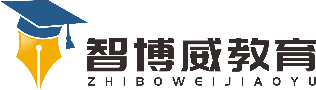 班级：                姓名：                 单元语文5年级下册第6单元课题16、《田忌赛马》2温故知新一、请你分别用一个四字词来形容-下孙膑、 田忌和齐威王。1.孙膑是一个（                             ）的人。2.田忌是一个（                             ）的人。3.齐威王是一个（                           ）的人。自主攀登二、你想对孙膑、田忌和齐威王分别说些什么话?1.孙膑我想对你说: _________________________________________________.2.田忌我想对你:____________________________________________________3.齐威王我想对你说:________________________________________________稳中有升三、读一读,完成练习。;第一场，田忌先用下等马对齐威王的上等马,齐威王的马遥遥领先。田忌输了，但他不动色。一点儿都不着急。接着第二场比赛开始了田忌用上等马对齐威王的中等马胜了第二场田忌微微一笑。第三场，田忌用中等马对齐威王的下等马，又胜了一场。田忌满意地笑了。比赛结束了。田忌胜两场输-场，赢了齐威王。1给第二自然段加上合适的标点符号。2.联系上下文，解释下列词语。(1)遥遥领先:(2)不动色:3.田忌和齐威王比赛时采取的方法是:______， 比赛结果，田忌___。 这是因为: ____________________________________________________________.__________________________________________________________________4.从这个历史故事中，你受到了什么启发?______________________________________________________________________________________________________________________________________说句心里话